وحدة المعامل والأجهزة العلمية 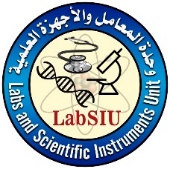         جامعة قناة السويسوحدة الخدمات المساندة الباحثينطلب شراء مستلزمات بحثيةاسم الباحث: ..............................................    الكلية: ................................   القسم: .................مجال البحث:  .........................................................  الدرجة الوظيفية:  ...........................إيميل الباحث: ................................... نوع البحث:      رسالة ماجستير      رسالة دكتوراة         بحث للترقيةتليفون: ........................................ محمول: ..........................................................الشركات المقترح الشراء منها (ترتب حسب الأفضلية من الأفضل للأقل):آلية الشراء:اختيار الدواء أو المواد أو الأدوات  المراد شراءها.يتم إرسال هذا النموذج بعد ملؤه إلى البريد الالكتروني للمعامل المركزية و هو :   Lab@suez.edu.eg يتم اقتراح ثلاث شركات أو أكثر لشراء المستلزمات البحثية (الأدوات أو المواد أو الكيتس).يكتب تفاصيل التواصل مع الشركات.تقوم وحدة الدعم ومساندة للباحثين بالتواصل مع الشركات و الاتفاق على أقل الأسعار للمواصفات المطلوبة لمستلزمات البحث.تخطر الوحدة الباحثين بالسعر المطلوب.عندما يدفع الباحث (أو الباحثون) الثمن المطلوب تتم عملية الشراء.يتسلم الباحث ما طلب شراؤه من وحدة المساندة للباحثين.المطلوبالنوع (أدوات – كيتس - مواد  خاصة بالبحث  )وصف تفصيليالكمية المطلوبة                   Kiرقمالشركة المقترحةالعنوان و طرق التواصل : مثل الايميلتملاحظات12345